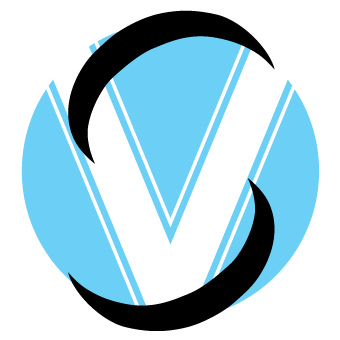 pályázati feltételekTársasházakban található pince rendeltetésű ingatlanokértékesítéseA pályázati kiírásban felsorolt ingatlanokra a pályázat helyrajzi számonként külön nyújtható be! Kiíró:Salgótarján Megyei Jogú Város Önkormányzata nevében és megbízásábóleljáró Salgó Vagyon Kft.(3100 Salgótarján, Munkásotthon tér 1., tel: (32) 700-108)Salgótarján, 2024. január 26.Salgótarján Megyei Jogú Város Önkormányzatának Közgyűlése 2023. december 14. napján tartott ülésén döntött a Társasházakban található önálló helyrajzi számú pince rendeltetésű ingatlanok értékesítésre történő kijelöléséről nyílt pályáztatás útján.A 179/2023.(XII.14.) számú közgyűlési határozat alapján a pályázat kiírója felhatalmazást kapott a pályázati felhívás elkészítésére, annak közzétételére és az értékesítés lefolytatására.Az Ingatlan jellemzőiSalgótarján Megyei Jogú Város Önkormányzatának 1/1 tulajdonát képezik a Társasházakban található, az ingatlan-nyilvántartásban önálló helyrajzi számmal rendelkező pince rendeltetésű alabbi helyiségek:Az értékesítendő ingatlanon feltárások, statikai, állékonysági, állapotfelmérési, épületdiagnosztikai, mérgező vagy veszélyes anyagok feltárására, létező vagy rejtett hibák felkutatására vonatkozó vizsgálatok nem készültek, kiíró ez irányú felelősségét kizárja.A táblázatban szereplő ingatlanok jelenlegi állapotában kerülnek értékesítésre, az ingatlanok felújítása – ideértve a közmű fejlesztéseket is – nyertes ajánlattevő költsége, beleértve az ingatlanokban lévő esetleges hulladékok elszállítását is.Pályázati feltételek, a pályázati eljárás szabályaiAz ingatlanok minimális vételára az értékbecslésben meghatározott forgalmi érték és az önkormányzati tulajdonban lévő lakások és nem lakáscélú helyiségek elidegenítéséről szóló 12/1994.(VI.6.) Ör. rendelet 26. § (2) bekezdésének b) pontjára figyelemmel került megállapításra, melyet Salgótarján Megyei Jogú Város Önkormányzatának Közgyűlése a 179/2023.(XII.14.) számú határozatával jóváhagyott.Az általános forgalmi adóról szóló 2007. évi CXXVII. törvény 86. § (1) bekezdés j) pontja értelmében az ingatlan vételára mentes az ÁFA alól.Eladásra kínált ingatlanok minimális vételára:Amennyiben a megajánlott vételár ezen minimális összeget nem éri el, az ajánlat érvénytelennek minősül!Egy pályázó egy ingatlanra csak egy ajánlatot tehet!Az ajánlattevők ajánlataikat (pályázati adatlap) zárt borítékban, 2 példányban - amelyből egy példányt minden oldalon eredetiben cégszerű aláírással, magánszemélyeknél eredeti aláírással, illetve a meghatalmazott aláírásával ellátva, további példányt az eredetiről készült másolatban – nyújthatják be 2024. február 12. napján 12:00 óráig.A pályázat benyújtása történhet:személyesen a kiíró székhelyén (3100 Salgótarján, Munkásotthon tér 1. Titkárságán /Hétfőtől-Csütörtökig: 9:00 – 15:00, Péntek: 9:00 – 13:00/) zárt borítékban, a borítékon csak a vétellel megpályázott ingatlan címe szerepelhet:3100 Salgótarján, …………………….. szám alatti ingatlan pályázatapostai úton tértivevényes küldeményként, a következő névre és címre:SALGÓ VAGYON KFT.(3100 Salgótarján, ……………………………... szám alatti ingatlan pályázata)SalgótarjánMunkásotthon tér 1.3100A személyesen benyújtott pályázat átvételi elismervénnyel (postai küldemény esetén tértivevénnyel) kerül átvételre.Kiíró felhívja az ajánlattevők figyelmét arra, hogy a postai úton küldött ajánlatok beérkezési ideje megegyezik a pályázat leadási határidejével! A postai úton érkezett, határidőn túli pályázatokat kiíró nem fogadja be.Egyéb tudnivalók az ingatlan értékesítésére benyújtott pályázattal kapcsolatban:Pályázati adatlap kitöltésével természetes személyként, cégként, illetve egyéni vállalkozóként lehet ajánlatot tenni.Amennyiben a pályázati adatlapot meghatalmazott írja alá, úgy köteles közokirattal vagy ügyvéd által ellenjegyzett teljes bizonyító erejű magánokirattal igazolni képviseleti jogosultságát, illetve annak mértékét.Az ingatlan 1/1 tulajdonjogának vagy közös tulajdonjogának megszerzésétől függően, a megfelelő pályázati adatlapot szükséges kitölteni és benyújtani.Gazdasági társaság esetén 30 napnál nem régebbi cégkivonatnak, a vezető tisztségviselő, aláírásra jogosult aláírási címpéldánya közjegyzővel hitelesített másolatának csatolása szükséges a nyomtatvány mellé.A megkötendő adásvételi szerződésben alkalmazásra kerül a nemzeti vagyonról szóló 2011. évi CXCVI. törvény önkormányzati vagyon hasznosítására vonatkozó szabályai is, továbbá jogi személy pályázó esetén igazolni kell, hogy a törvény alapján átlátható szervezetnek minősül. A pályázó ajánlati kötöttsége akkor kezdődik, amikor az ajánlatok benyújtására nyitva álló határidő letelt, és az a szerződés megkötéséig tart.A nyertes pályázóval az adásvételi szerződés megkötésére a pályázat bontását követő 15 munkanapon belül kerül sor. E határidőbe nem számít bele a hiánypótlásra nyitva álló idő és azonos pályázati ajánlatok esetén az ártárgyalás (licit).Az ingatlan birtokba adására a teljes vételár megfizetését követő 5 munkanapon belül, előre egyeztetett időpontban kerül sor átadás-átvételi jegyzőkönyv felvétele mellett.A vételár megfizetése:a szerződés aláírását, vagy hatálybalépését követő 8 napon belül egyösszegben készpénzzel, vagy banki átutalással.Ajánlattevő kötelezettsége az adásvételi jogügyletet terhelő visszterhes vagyonátruházási illeték, a tulajdonjog bejegyzéséhez kapcsolódó földhivatali eljárási díj (a pályázati kiírás napján hatályos jogszabály alapján 6.600.- Ft) megfizetése. Az adásvételi szerződés bonyolítási díja 50.000.- Ft + áfa, melynek megfizetése szerződéskötéssel egyidejűleg a kiíró házipénztárában készpénzzel vagy a kiíró OTP Bank Nyrt.-nél vezetett 11741000-20171773-00000000 bankszámlaszámra történik.A megkötendő adásvételi szerződésben alkalmazásra kerül a nemzeti vagyonról szóló 2011. évi CXCVI. törvény önkormányzati vagyon hasznosítására vonatkozó szabályai is, továbbá a pályázónak igazolnia kell, hogy a törvény alapján jogi személy esetén átlátható szervezetnek minősül.Az ingatlanok megtekintésére előzetes időpont egyeztetést követően van lehetőség. Időpont az alábbi telefonszámon kérhető: +36-20/253-6103, +36-20/422-5579.A benyújtott ajánlatnak tartalmazni kell a kiíró által közzé tett:Pályázati adatlapot,Általános nyilatkozatot, melynek tartalmaznia kell a pályázati feltételek megismerését és elfogadását, a kiíró tájékoztatásának tudomásul vételét, a vételár megfizetésének módját, a szerződés határidőn belül történő megkötését, illetve azt, hogy az ajánlat benyújtása az ingatlan részletes megtekintését követően történt meg,Hozzájáruló nyilatkozat az adatkezeléshez,Átláthatósági nyilatkozatot kizárólag jogi személy esetén,gazdasági társaság esetén 30 napnál nem régebbi cégkivonat és aláírási címpéldány hiteles másolatának becsatolása,gazdasági társaság esetén 30 napnál nem régebbi köztartozás-mentességről szóló igazolás (NAV és azon települési Önkormányzat részéről, ahol a tevékenységet végzi a pályázó)A pályázat érvényességének feltételei:a „Pályázati adatlap” pontos és olvasható kitöltése, eredeti aláírásaa szükséges dokumentumok csatolásaminimum az induló vételár megajánlásaKizáró okok:ha a pályázó gazdálkodó szervezet lejárt esedékességű köztartozással rendelkezik,ha a pályázó gazdálkodó szervezet ellen csőd-, felszámolási eljárás indult, végelszámolását kezdeményezte, illetve jogutód nélküli megszüntetése folyamatban van,a nemzeti vagyonról szóló CXCVI. törvény 3. §-a alapján nem minősül átlátható szervezetnek.A pályázat elbírálása során a rangsoroláskor alkalmazott szempontok:a pályázati kiírásban szereplő ingatlanra nyújtott pályázati ajánlat (vételár).A pályázatok felbontására a kiíró székhelyén 2024. február 14. napján kerül sor. A kiíró a bontás eredményéről az elbírálást követő 5 munkanapon belül telefonon és elektronikus úton értesíti a pályázókat. A pályázati elbírálás eredménye postai úton is megküldésre kerül.Amennyiben a kiíró a bontás eredményeképpen azt állapítja meg, hogy az ajánlatok közül nem választható ki egyértelműen a legkedvezőbb ajánlat, mert két vagy több azonos ajánlat érkezett, ártárgyalás (licitálás) kiírására kerül sor, melyről annak időpontja előtt legalább 5 munkanappal értesíti az érintett ajánlatok benyújtóit telefonon és elektronikus úton.Az ártárgyaláson a pályázók ajánlataikat módosíthatják azzal, hogy a korábban megajánlott vételár nem csökkenthető, és az ajánlatnak továbbra is meg kell felelnie a pályázati kiírásban rögzített valamennyi feltételnek. Az ártárgyaláson az ajánlatottevő személyesen vesz részt, azon a licit lépcső 100.000.- Ft. Az ártárgyalás lezárását követően a pályázatok rangsorolására kerül sor.A kiíró hiánypótlást előírhat!A kiíró jogosult az eljárást eredménytelennek nyilvánítani, amennyibennem érkezett pályázati ajánlat,kizárólag érvénytelen ajánlatok érkeztek,egyik ajánlattevő sem tett a pályázati felhívásban foglaltaknak megfelelő ajánlatot, vagy egyik ajánlat sem érte el a tulajdonos önkormányzat által meghatározott minimális értékesítési árat,a kiíró egyéb, rajta kívül álló okok miatt az eljárás érvénytelenítéséről döntött.A kiíró felhívja a figyelmet, hogy amennyiben a nyertes ajánlattevő jelen kiírásban előírt határidőn alatt a szerződést nem köti meg, vagy a vételárat határidőre nem fizeti meg, úgy kell tekinteni, hogy a jogügylettől visszalépett.A kiíró fenntartja magának a jogot, hogy a nyertes ajánlattevő visszalépése esetén a pályázat soron következő helyezettjével kössön adásvételi szerződést, amennyiben az megfelel a pályázati feltételeknek.A pályázat benyújtásával az ajánlattevő elfogadja a jelen pályázati feltételeket, és vállalja az abban foglalt kötelezettség teljesítését; továbbá tudomásul veszi, hogy ajánlata kidolgozásával felmerült költségek őt terhelik, azokat a kiíróra nem háríthatja.Ajánlatkérő fenntartja a jogot a pályázat – indoklás nélkül történő – eredménytelenné minősítésére.További információ a Salgó Vagyon Kft. vagyonkezelési divízió osztályán a 32/700-108 (723. mellék) telefonszámon, illetve a +36-20/627-1619 titkársági mobilszámon szerezhető be.Salgótarján, 2024. január 26.	Méhes András	ügyvezető igazgatóHelyiség címe:SalgótarjánHelyrajzi számTerület(m2)Közműellátottság, műszaki állapotAlagút út 1. -1.em.1.3932/C/1 hrsz.31 m2Áram (villany) van. A pince száraz.Alagút út 1. -1.em.2.3932/C/2 hrsz.32 m2Áram (villany) van. A pince száraz.Meredek út 13. al/2.4121/A/10 hrsz.45 m2Áram (villany) van. A pince száraz.Meredek út 15. -1.em.1.4122/1/A/9 hrsz.45 m2Áram (villany) van. A pince száraz.Meredek út 16. -1.em.1.4513/A/9 hrsz.40 m2Áram (villany) van. A pince száraz.Meredek út 19. al/2.4124/1/A/10 hrsz.45 m2Áram van (villany, dugalj). A pince száraz.Meredek út 23. -1.em.1.4126/A/9 hrsz.45 m2Áram (villany) van, víz, szennyvíz nincs. A pince száraz. A vakolat több helyen hányzik a falról.Meredek út 27. -1.em.1.4129/A/15 hrsz.63 m2Áram (villany) van, nem működik. A pince nagyon vizes a lábazat mellett, a falak salétromosak.Rákóczi út 32. fsz.5.4117/A/19 hrsz.45 m2Áram (villany) van, nem működik. A pince száraz.Rákóczi út 32. fsz.6.4117/A/20 hrsz.45 m2Áram (villany) van, nem működik. A pince száraz.Rákóczi út 34. fsz.5.4117/A/39 hrsz.45 m2Nincs közműellátottság. A pince száraz.Szerpentin út 1/A. fsz.5.4140/A/15 hrsz.54 m2Áram (villany) van, víz van. A pince száraz, a falak nem vakoltak.Tanács út 2/B. -1.em.1.3933/9/A/17 hrsz.37 m2Nincs közműellátottság. A pince vizes, rossz állapotú.Tanács út 2. -1.em.4.3933/9/A/4 hrsz.33 m2Nincs közműellátottság. A pince vizes, rossz állapotú.Tanács út 6. -1.em.1.3933/10/A/1 hrsz.33 m2Áram (villany) van. A pince száraz.Tanács út 6. -1.em.2.3933/10/A/2 hrsz.33 m2Áram van (villany, dugalj). A pince száraz.Úttörők út 11. -1.em.1.3928/A/55 hrsz.44 m2Áram (villany) van.Úttörők út 13. -1.em.1.3928/A/69 hrsz.32 m2Áram (villany) van.Úttörők út 15. -1.em.1.3928/A/87 hrsz.51 m2Áram (villany, dugalj) van. A falak salétromosak.Úttörők út 25. -1.em.1.3915/A/17 hrsz.64 m2Áram (villany) van. A pincében víz és szenyvízvezeték kiépítésre került, azonban a csaptelepből a víz nem folyik, így a rendszer átvizsgálása szükséges.Úttörők út 27. -1.em.1.3914/A/17 hrsz.64 m2Áram (villany) van, nem működik. A pince száraz.Úttörők út 3. fsz.5.3932/A/3 hrsz.89 m2Áram (villany) van.Úttörők út 5. -1.em.2.3932/B/2 hrsz.32 m2Áram (villany) van.Úttörők út 7. -1.em.1.3930/A/19 hrsz.50 m2Áram (villany) van. A pince száraz.Úttörők út 23. -1.em.1.3918/1/A/111 hrsz.50 m2Áram (villany, dugalj) van, víz lehetőség van.Meredek út 25. fsz.4.4128/A/14 hrsz.55 m2Áram (villany) van, víz lehetőség van. A pince száraz.Ingatlan címeIngatlan helyrajzi számaInduló vételár (áfamentes)Alagút út 1. -1. em. 1.3932/C/1 hrsz.1.365.333.- FtAlagút út 1. -1. em. 2.3932/C/2 hrsz.1.409.376.- FtMeredek út 13. al/2.4121/A/10 hrsz.1.747.980.- FtMeredek út 15. -1. em. 1.4122/1/A/9 hrsz.1.747.980.- FtMeredek út 16. -1. em. 1.4513/A/9 hrsz.1.553.760.- FtMeredek út 19. al/2.4124/1/A/10 hrsz.1.747.980.- FtMeredek út 23. -1. em. 1.4126/A/9 hrsz.1.747.980.- FtMeredek út 27. -1. em. 1.4129/A/15 hrsz.1.713.020.- FtRákóczi út 32. fsz. 5.4117/A/19 hrsz.1.972.472.- FtRákóczi út 32. fsz. 6.4117/A/20 hrsz.1.972.472.- FtRákóczi út 34. fsz. 5.4117/A/39 hrsz.1.972.472.- FtSzerpentin út 1/A. fsz. 5.4140/A/15 hrsz.2.355.264.- FtTanács út 2/B. -1. em. 1.3933/9/A/17 hrsz.1.445.816.- FtTanács út 2. -1. em. 4.3933/9/A/4 hrsz.1.289.511.- FtTanács út 6. -1. em. 1.3933/10/A/1 hrsz.1.842.159.- FtTanács út 6. -1. em. 2.3933/10/A/2 hrsz.1.842.159.- FtÚttörők út 11. -1. em. 1.3928/A/55 hrsz.1.802.328.- FtÚttörők út 13. -1. em. 1.3928/A/69 hrsz.1.310.784.- FtÚttörők út 15. -1. em. 1.3928/A/87 hrsz.2.089.062.- FtÚttörők út 25. -1. em. 1.3915/A/17 hrsz.2.621.568.- FtÚttörők út 27. -1. em. 1.3914/A/17 hrsz.2.359.411.- FtÚttörők út 3. fsz. 5.3932/A/3 hrsz.3.645.618.- FtÚttörők út 5. -1. em. 2.3932/B/2 hrsz.1.310.784.- FtÚttörők út 7. -1. em. 1.3930/A/19 hrsz.2.048.100.- FtÚttörők út 23. -1. em. 1.3918/1/A/111 hrsz.2.048.100.- FtMeredek út 25. fsz. 4.4128/A/14 hrsz.2.136.420.- Ft